Think about someone or something in your life that you care about... Is the thing you care about:  (highlight one)  A friend  A relative A pet A possession  Explain how you care for what you have chosen (e.g. if it's a pet you would care for it by feeding it) The diagram below is called a circle of care. I would like you to write in the appropriate circles, things that you care about in your day to day life and also how you show your care.  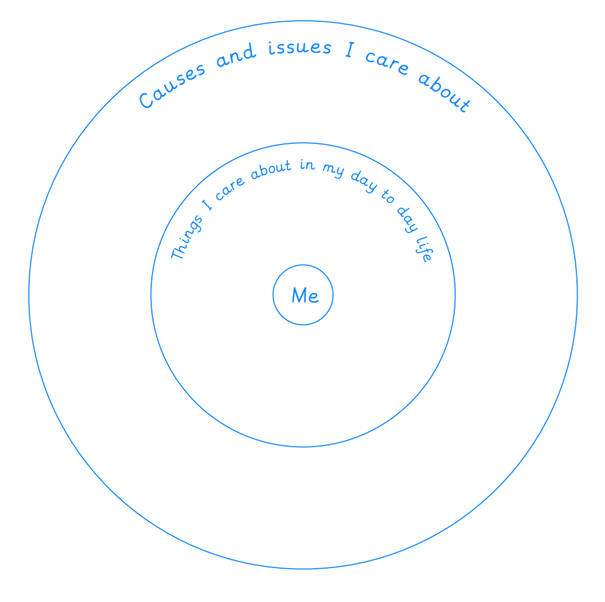 How I show I care? 